THESIS DEPOSIT AGREEMENTIn order to complete the final thesis submission process, please complete and sign this form.  This form is available on the Doctoral School website. There is a version you can complete digitally and add your digital signature.  Or you can print this form, complete and sign in ink, and then created a scanned digital copy and save as a PDF to upload onto PURE with the thesis.   For further instructions, see the Thesis submission How to GuideThis thesis deposit agreement is for the use of all postgraduate researchers applying for a Masters of Research (MARes, MBARes, MEdRes, LLMRes, MMinRes, MMusRes, MScRes, MThRes), Master of Philosophy (MPhil), Professional Doctorate (DClinPsy, DMin, EdD, DHealthCare), or Doctor of Philosophy (PhD). All questions require an answer.Author Name: Sarah StachowskiAuthor Email address at Bangor University: bsu59f@bangor.ac.ukAuthor personal email address (not Bangor University) (This will only be used to contact you after you have left the University in the event that there is a query about the availability of your thesis): s.stachowski95@gmail.comAuthor Student number: 500403140Title of Thesis: Route navigation in homing pigeons (Columba livia): the use of visual cues over a familiar area.Principal supervisor: Prof. Richard HollandSchool: School of Natural SciencesFunder (leave blank if none):Keywords that describe the subject of your thesis: Animal Navigation, Homing pigeon, Avian Navigation, Pilotage, Mosaic Map, Familiar Area, Navigation, Landmarks, DisplacementEmbargo: Please indicate whether you have an embargo (bar on access) on your thesis. For the embargo to stand, your Supervisor must also submit a request for a bar on access by contacting the Doctoral School. Once an embargo has been applied, the metadata describing the thesis will be available but the thesis will be inaccessible until the end of the embargo. Please select one of the following two choices: No embargoEmbargo has been requestedEmbargo has already been granted Inclusion of copyright material.  You should be aware of when permissions are required to include third party copyright material in your digital thesis; this includes copies of any publications you have published.  More information is available here: https://www.bangor.ac.uk/library/copyright/copyright.php.en. For assistance contact copyright@bangor.ac.uk. Please select one of the following three options:I have checked third party copyright issues throughout my thesis including all appendices, and intend to submit a single digital version of my thesis I intend to submit two digital copies of my thesis, one complete copy which for copyright reasons cannot be made digitally available, and one abridged version with third party copyright material removed which can be made availableI have applied for a permanent embargo on my thesis as third party copyright is too widespread too remove, and permission from copyright holder(s) have not been granted 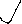 Author’s declaration: by ticking this box      I consent to all of the following 10 statements: I agree that I am the author (or have the authority of the author) to make this agreement and do hereby give Bangor University the right to make available the thesis in the way described above.I agree that this work has not previously been accepted in substance for any degree and is not being concurrently submitted in candidature for any degree unless, as agreed by the University, for approved dual awards.  I agree that this thesis is the results of my own investigations, except where otherwise stated.  All other sources are acknowledged by bibliographic references.I agree that I have exercised reasonable care to ensure that the thesis is original and, to the best of my knowledge, does not breach any laws – including those relating to defamation, libel and copyright.I agree that Bangor University does not hold any obligation to take legal action on behalf of the Author, or other rights holders, in the event of a breach of intellectual property rights, or any other right, in the material deposited.I agree that I will indemnify and keep indemnified Bangor University from and against any loss, liability, claim or damage, including without limitation and related legal fees and court costs (on a full indemnity bases), related to any breach by myself of any term of this agreement.Unless I have been granted a permanent embargo, I understand that my thesis will be deposited in the University's institutional repository (PURE) and will be accessible without any restriction on access (either immediately, or at the end of the specified embargo) to a wide variety of people and institutions, including automated agents and search engines via the World Wide Web.  I understand that once the thesis is deposited and after any embargo on access has expired, the item and its metadata may be incorporated into public access catalogues or services, national databases of electronic theses and dissertations such as the British Library’s EThOS or any service provided by the National Library of Wales.  Bangor University deposits its scholarly output of dissertations & theses in ProQuest Dissertations and Theses Global in order to promote and preserve the intellectual output of its doctoral degree candidates. ProQuest® Dissertations & Theses Global reaches 3,000 universities with over 200 million searches annually and supports discovery of scholarly output through all major subject and discipline indexes (SciFinder, MathSciNet, PsycINFO, ERIC, etc.). ProQuest provides these services at no charge. ProQuest facilitates the nonexclusive distribution of your Master’s or Doctoral thesis. You are eligible for a 10% royalty based upon sales and usage of the full text of your work distributed by ProQuest. You may withdraw your work from distribution at any time (further information here: https://media2.proquest.com/documents/pqdt-authoragreement_0.pdf). Please contact disspub@proquest.com if you have any questions.I understand that rights granted to the digital repository through this agreement are entirely non-exclusive.  I am free to publish the thesis in its present version or future versions elsewhere.  All theses are released with a copyright license allowing you to retain rights to your work. For more information contact repository@bangor.ac.uk I agree that Bangor University may electronically store, copy or migrate the thesis to any approved medium or format for the purpose of future preservation and accessibility.  Bangor University is not under any obligation to reproduce or display the thesis in the same formats or resolutions in which it was originally deposited.Signature: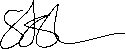 Date: 16.8.2022